Comité d’experts du transport des marchandises 
dangereuses et du Système général harmonisé de 
classification et d’étiquetage des produits chimiquesSous-Comité d’experts du transport des marchandises dangereusesQuarante-huitième sessionGenève, 30 novembre-9 décembre 2015Point 3 de l’ordre du jour provisoireInscription, classement et emballage		Création d’une nouvelle rubrique concernant 
l’ester diéthylique-O de l’acide phosphorothioïque 
(azanyle de cyanophénylméthylène) O-O (« Phoxime ») 
dans du n-butanol		Communication du Conseil européen des industries 
chimiques (CEFIC)		IntroductionLa matière indiquée dans le titre est le principe actif d’un produit utilisé en médecine vétérinaire comme insecticide et acaricide pour le traitement des animaux d’élevage. Le mélange est composé des isomères (E) et (Z) avec une concentration de 82 à 91 % d’isomère Z dans du n-butanol.		Figure 1 : 
Structure chimique de l’ester diéthylique-O de l’acide phosphorothioïque 
(azanyle de cyanophénylméthylène) O-O (« Phoxime ») isomères (E) et (Z)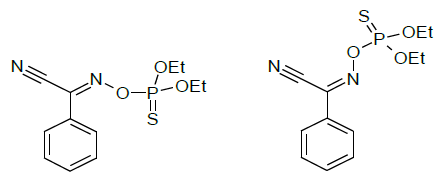 2.	Lors de la session de juin du Sous-Comité, le CEFIC a soumis le document INF.26, dans lequel il demandait la création d’une nouvelle rubrique pour le mélange ci-dessus à ajouter à la liste des matières autoréactives du chapitre 2.4.2.3.2.3 et son classement sous le numéro ONU 3227 LIQUIDE AUTORÉACTIF DE TYPE E.3.	Au document indiqué ci-dessus était joint un rapport d’essai détaillé et une fiche de données à soumettre à l’ONU pour un nouveau classement des matières. Les membres du Sous-Comité ont été priés d’examiner les données en question et d’adresser leurs observations éventuelles à la délégation du CEFIC. 4.	Suite au débat de la session de juin, le CEFIC a été prié de soumettre une proposition officielle. Aucune question ou observation d’aucune délégation n’a été reçue.		Données d’essai5.	Tous les essais ont été effectués conformément aux méthodes prescrites dans les Recommandations de l’ONU relatives au transport des marchandises dangereuses, Manuel d’épreuves et de critères, cinquième édition révisée, amendements 1 et 2.6.	La procédure de classement a abouti au résultat final ci-dessous (fig. 20.1 b) du Manuel d’épreuves) :	Sortie E, admis au transport en colis ne contenant pas plus de 400 kg/450 l de matière.Les détails sont précisés dans le rapport d’essai à l’annexe I du document INF.26 (quarante-septième session) tandis que l’annexe II contient la fiche de données officielle. 		Proposition7.	Au paragraphe 2.4.2.3.2.3, ajouter une rubrique dans la liste des matières autoréactives, ainsi libellée :8.	Ajouter une nouvelle remarque (10) à la fin de ce même paragraphe, libellée comme suit :	(10) Cette rubrique s’applique à un mélange technique dans du n-butanol aux limites de concentration de l’isomère (Z).		Justification9.	Étant donné que cette matière est transportée en grande quantité et qu’elle est utilisée dans le monde entier, elle mérite une nouvelle rubrique dans la liste des matières autoréactives. Compte tenu de la clarté des résultats d’essai, une homologation temporaire a été accordée pour tous les modes par les autorités allemandes. Les limites de concentration indiquées s’appliquent au produit lorsqu’il est enregistré pour être utilisé à des fins vétérinaires.Matière autoréactiveConcentration (%)Méthode d’emballageTempérature de régulation (°C)Température critique (°C)Rubrique générique ONURemarquesEster diéthylique-O de l’acide phosphorothioïque (azanyle de cyanophénylméthylène) O-O82-91 (isomère Z)OP 83227(10)